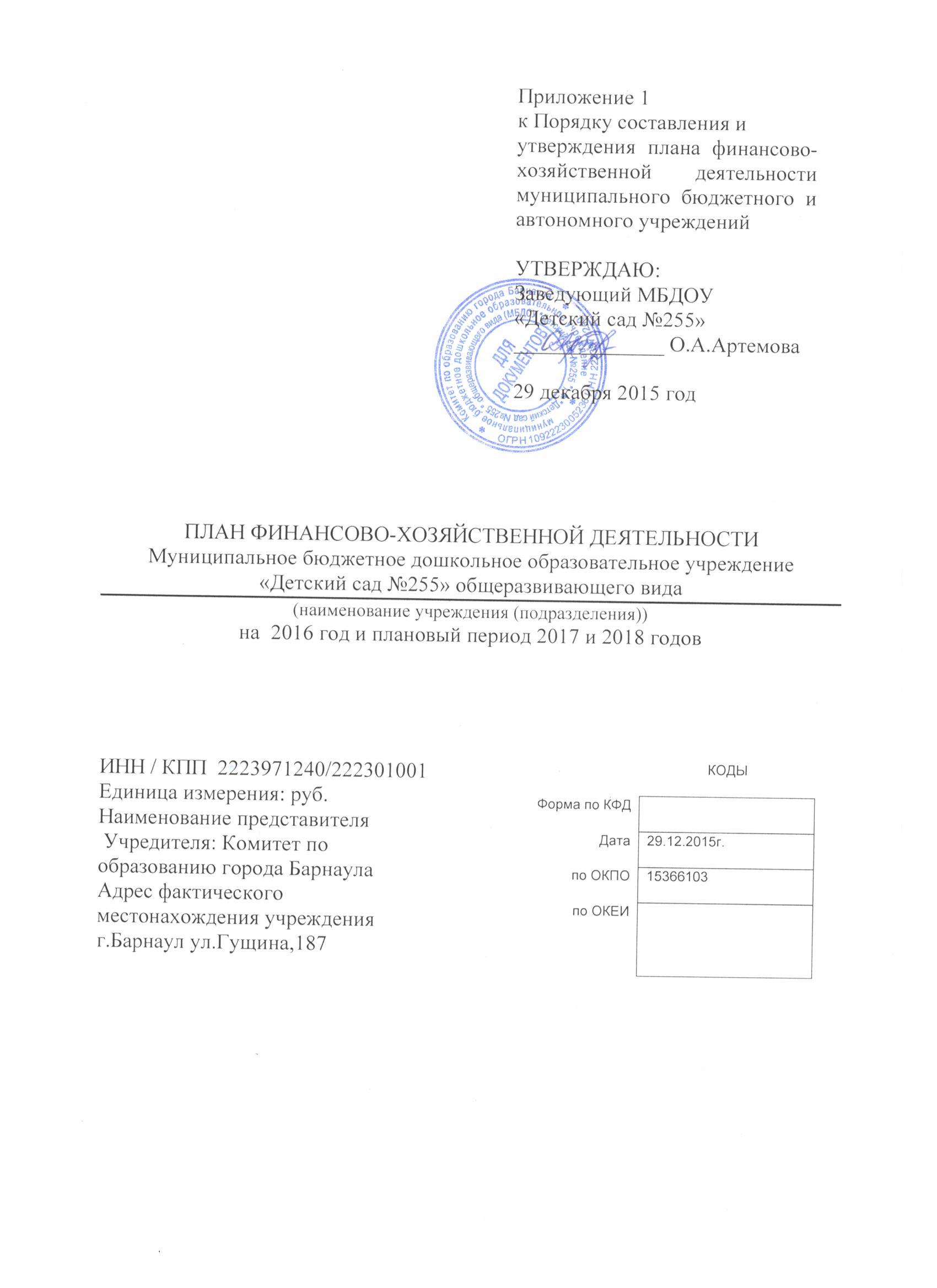 1. Сведения о деятельности учреждения (подразделения)Цели деятельности учреждения (подразделения)в соответствии с федеральными законами, иными нормативными муниципальными  правовыми актами и уставом учреждения (положением подразделения):Бюджетное образовательное учреждение создано в целях оказания услуг в сфере дошкольного образования, формирования действенных механизмов в реализации проектов и программ, направленных на развитие разных форм дошкольного образования, а также оказания иных услуг в сфере образования, частично за плату или бесплатно. Предметом деятельности учреждения является осуществление воспитательно-образовательного процесса, содержание которого определяется программами воспитания и обучения в детском саду под редакцией М.А.Васильевой,,В.В. Гербовой,, Т.С. Комаровой, «Детство» В.И. Логиновой, Т.И. Бабаевой, Н. А. Ноткиной, « Воспитание ребёнка- д. В мире прекрасного»ЛКуцаковой, С. И, Мерзляковой, «Воспитание ребёнка- дошкольника. В мире природы.» Ж.Л. Новиковой, В. Н. Сахаровой, «Программа эстетического воспитания» Т.С Комаровой, В, А. Антоновой», рекомендованных Министерством образования и науки Российской Федерации к использованию в дошкольных образовательных учреждениях, парциальными программами и творческими планами.Виды деятельности учреждения (подразделения), относящиеся к его основным видам деятельности в соответствии с уставом учреждения (положением подразделения):Учреждение имеет право осуществлять следующие виды деятельности:- Реализация основных программ дошкольного образования указанных в лицензии на право ведения образовательной деятельности;- Реализация дополнительных программ дошкольного образования указанных в лицензии на право ведения образовательной деятельности; - Оказание сопутствующих услуг (социальных, оздоровительных, медицинских и др.);Учреждение может оказывать следующие дополнительные платные услуги:- Обучение игре на музыкальных инструментах;- Лечение сколиозов и плоскостопия;- Студия хорового пения;- Воскресная школа;- Студия изобразительной деятельности;- Психологическая помощь населению;- Массаж;- Иностранный язык;- Шахматы;- Развитие творческих, познавательных и интеллектуальных способностей ребенка; - Оригами и ручной труд            - Празднования дня рождения ребенка по заявке родителя;- Проведение театрализованных мероприятий (кукольных и                       драматических спектаклей);- Аромамузыкотерапия;- Вязание;- Ритмика;- Художественное творчество;- Фито-, витаминно-, физиотерапия.Перечень услуг (работ), осуществляемых на платной основе:нет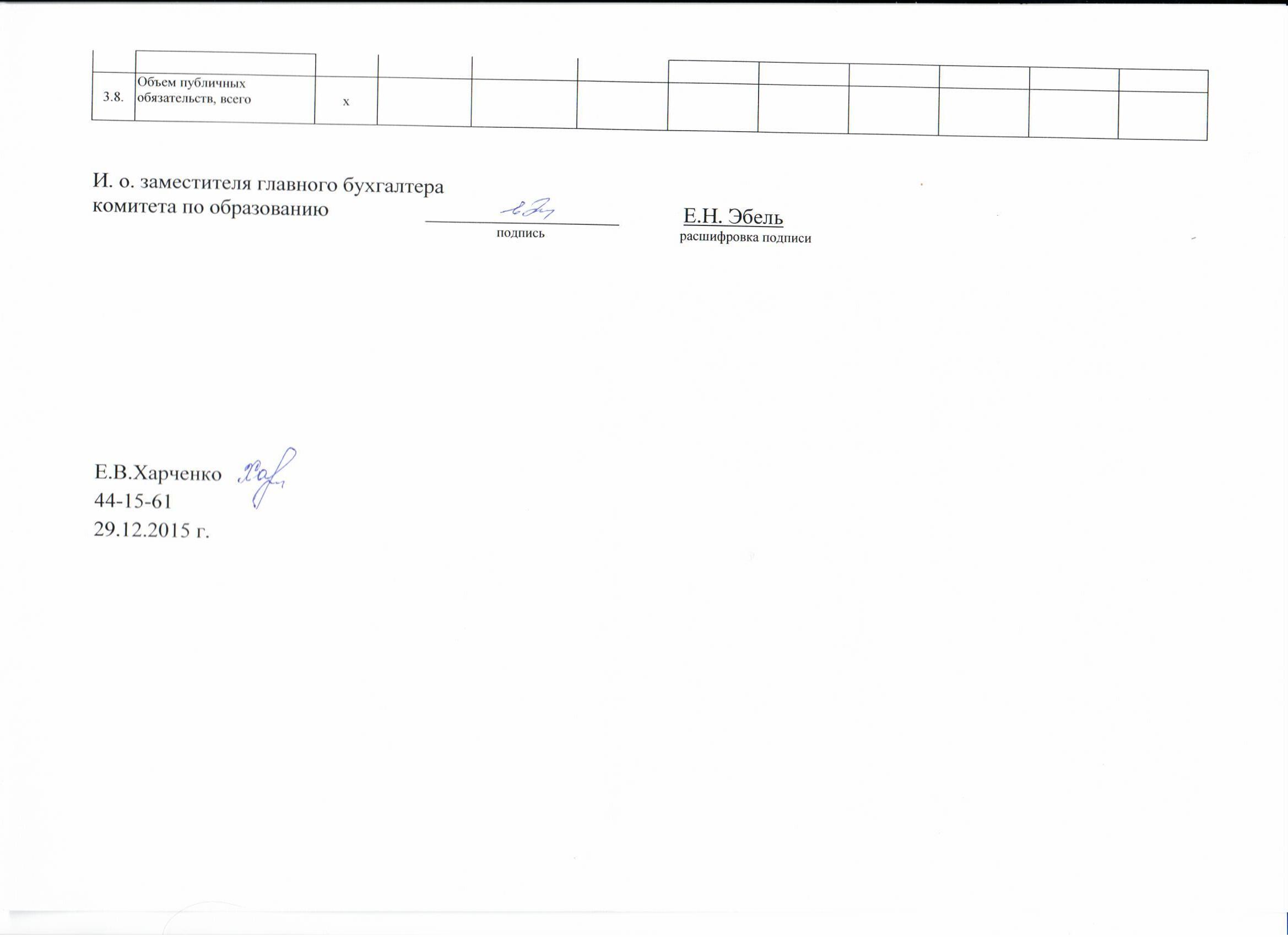 2. Показатели финансового состояния учреждения (подразделения)2. Показатели финансового состояния учреждения (подразделения)2. Показатели финансового состояния учреждения (подразделения)2. Показатели финансового состояния учреждения (подразделения)№ п/пНаименование показателя Сумма1231.Нефинансовые активы, всего:40 035 600,94из них:1.1.Общая балансовая стоимость недвижимого муниципального имущества, всего 37 480 800,02в том числе:1.1.1.Стоимость имущества, закрепленного собственником имущества за учреждением на праве оперативного управления 37 480 800,021.1.2.Стоимость имущества, приобретенного учреждением (подразделением) за счет выделенных собственником имущества учреждения (подразделения) средств 1.1.3.Стоимость имущества, приобретенного муниципальным бюджетным учреждением (подразделением) за счет доходов, полученных от приносящей доход деятельности 1.1.4.Остаточная стоимость недвижимого муниципального имущества 31 785 446,461.2.Общая балансовая стоимость движимого муниципального имущества, всего 2 554 800,92в том числе:1.2.1.Общая балансовая стоимость особо ценного движимого имущества 771 334,851.2.2.Остаточная стоимость особо ценного движимого имущества 272 411,872.Финансовые активы, всего25 252,74из них:2.1.Дебиторская задолженность по доходам, полученным за счет средств местного бюджета 2.2.Дебиторская задолженность по выданным авансам, полученным за счет средств местного бюджета всего:24 503,74в том числе по выданным авансам на:2.2.1.услуги связи 2.2.2.транспортные услуги 2.2.3.коммунальные услуги 21 133,742.2.4.услуги по содержанию имущества 2.2.5.прочие услуги 3 370,002.2.6.приобретение основных средств 2.2.7.приобретение нематериальных активов 2.2.8.приобретение непроизведенных активов 2.2.9.приобретение материальных запасов 2.2.10.прочие расходы 2.3.Дебиторская задолженность по выданным авансам за счет доходов, полученных от приносящей доход деятельности, всего:749,00в том числе по выданным авансам на:2.3.1.услуги связи 2.3.2.транспортные услуги 2.3.3.коммунальные услуги 2.3.4.услуги по содержанию имущества 2.3.5.прочие услуги 749,002.3.6.приобретение основных средств 2.3.7.приобретение нематериальных активов 2.3.8.по выданным авансам на приобретение непроизведенных активов 2.3.9.приобретение материальных запасов 2.3.10.прочие расходы 3.Обязательства, всего263 611,33из них:3.1.Просроченная кредиторская задолженность 3.2.Кредиторская задолженность по расчетам с поставщиками и подрядчиками за счет средств местного бюджета, всего:0,00в том числе:3.2.1.по начислениям на выплаты по оплате труда 0,003.2.2.по оплате услуг связи 3.2.3.по оплате транспортных услуг 3.2.4.по оплате коммунальных услуг 3.2.5.по оплате услуг по содержанию имущества 3.2.6.по оплате прочих услуг 3.2.7.по приобретению основных средств 3.2.8.по приобретению нематериальных активов 3.2.9.по приобретению непроизведенных активов 3.2.10.по приобретению материальных запасов 3.2.11.по оплате прочих расходов 3.2.12.по платежам в бюджет 3.2.13.по прочим расчетам с кредиторами 3.3.Кредиторская задолженность по расчетам с поставщиками и подрядчиками за счет доходов, полученных от приносящей доход деятельности, всего:263 611,33в том числе:3.3.1.по начислениям на выплаты по оплате труда 3.3.2.по оплате услуг связи 3.3.3.по оплате транспортных услуг 3.3.4.по оплате коммунальных услуг 3.3.5.по оплате услуг по содержанию имущества 3.3.6.по оплате прочих услуг 3.3.7.по приобретению основных средств 3.3.8.по приобретению нематериальных активов 3.3.9.по приобретению непроизведенных активов 263 611,333.3.10.по приобретению материальных запасов 3.3.11.по оплате прочих расходов 3.3.12.по платежам в бюджет 3.3.13.по прочим расчетам с кредиторами 3. Показатели по поступлениям и выплатам учреждения 3. Показатели по поступлениям и выплатам учреждения 3. Показатели по поступлениям и выплатам учреждения 3. Показатели по поступлениям и выплатам учреждения 3. Показатели по поступлениям и выплатам учреждения 3. Показатели по поступлениям и выплатам учреждения 3. Показатели по поступлениям и выплатам учреждения 3. Показатели по поступлениям и выплатам учреждения 3. Показатели по поступлениям и выплатам учреждения 3. Показатели по поступлениям и выплатам учреждения 3. Показатели по поступлениям и выплатам учреждения 3. Показатели по поступлениям и выплатам учреждения № п/пНаименование показателя Код по бюджетной классификации операции сектора государственного управления 2016 год2016 год2016 год2017 год2017 год2017 год2018 год2018 год2018 год№ п/пНаименование показателя Код по бюджетной классификации операции сектора государственного управления Всегов том числе:в том числе:Всегов том числе:в том числе:Всегов том числе:в том числе:№ п/пНаименование показателя Код по бюджетной классификации операции сектора государственного управления Всегооперации по лицевым счетам, открытым в органах Федерального казначействаоперации по счетам, открытым в кредитных организацияхВсегооперации по лицевым счетам, открытым в органах Федерального казначействаоперации по счетам, открытым в кредитных организацияхВсегооперации по лицевым счетам, открытым в органах Федерального казначействаоперации по счетам, открытым в кредитных организациях1234567891011121.Планируемый остаток средств на начало планируемого года х 181 677,14181 677,142.Поступления, всего: х 17 618 786,1217 618 786,1211 736 419,1311 736 419,1311 736 419,1311 736 419,13в том числе:х 2.1.Субсидии на выполнение муниципального задания х 14 023 921,9914 023 921,998 141 555,008 141 555,008 141 555,008 141 555,002.2.Целевые субсидиих 2.3.Бюджетные инвестиции х 2.4.Поступления от оказания учреждением (подразделением) услуг (выполнения работ), предоставление которых для физических и юридических лиц осуществляется на платной основе, всегох в том числе:х 2.4.1.Услуга № 1 х 2.4.2.Услуга № 2 х 2.5.Поступления от приносящей доход деятельности, всего:х 3 594 864,133 594 864,133 594 864,133 594 864,133 594 864,133 594 864,13в том числе:х 2.5.1.Поступления от реализации ценных бумаг х 2.6.Планируемый остаток средств на конец планируемого года х 3.Выплаты, всего: 90017 800 463,2617 800 463,2611 918 096,2711 918 096,2711 918 096,2711 918 096,27в том числе:3.1.Оплата труда и начисления на выплаты по оплате труда, всего 21011 170 040,0411 170 040,045 424 916,055 424 916,055 424 916,055 424 916,05из них:3.1.1.Заработная плата 2118 575 371,738 575 371,734 162 834,104 162 834,104 162 834,104 162 834,103.1.2.Прочие выплаты 2124 906,054 906,054 906,054 906,054 906,054 906,053.1.3.Начисления на выплаты по оплате труда 2132 589 762,262 589 762,261 257 175,901 257 175,901 257 175,901 257 175,903.2.Оплата работ, услуг, всего 2201 649 084,281 649 084,281 649 084,281 649 084,281 649 084,281 649 084,28из них:3.2.1.услуги связи 22133 679,8033 679,8033 679,8033 679,8033 679,8033 679,803.2.2.транспортные услуги 222320,00320,00320,00320,00320,00320,003.2.3.коммунальные услуги 2231 266 468,621 266 468,621 266 468,621 266 468,621 266 468,621 266 468,623.2.4.арендная плата за пользование имуществом 2243.2.5.работы, услуги по содержанию имущества 225254 926,15254 926,15254 926,15254 926,15254 926,15254 926,153.2.6.прочие работы, услуги 22693 689,7193 689,7193 689,7193 689,7193 689,7193 689,713.3.Безвозмездные перечисления организациям, всего240из них:3.3.1.Безвозмездные перечисления государственным и муниципальным организациям2413.4.Социальное обеспечение, всего 260из них:3.4.1.Пособия по социальной помощи населению 2623.4.2.Пенсии, пособия, выплачиваемые организациями сектора государственного управления 2633.5.Прочие расходы 290996 961,93996 961,93996 961,93996 961,93996 961,93996 961,933.6.Поступление нефинансовых активов, всего 3003 984 377,013 984 377,013 847 134,013 847 134,013 847 134,013 847 134,01из них:3.6.1.увеличение стоимости основных средств 31046 747,5546 747,5546 747,5546 747,5546 747,5546 747,553.6.2.увеличение стоимости нематериальных активов 3203.6.3.увеличение стоимости непроизводственных активов 3303.6.4.увеличение стоимости материальных запасов 3403 937 629,463 937 629,463 800 386,463 800 386,463 800 386,463 800 386,463.7.Поступление финансовых активов, всего 500из них:3.7.1.Увеличение стоимости ценных бумаг, кроме акций и иных форм участия в капитале 5203.7.2.Увеличение стоимости акций и иных форм участия в капитале 530Справочно: 